ΣΧΟΛΗ ΜΗΧΑΝΙΚΩΝ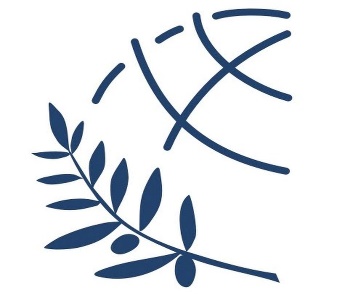 ΤΜΗΜΑ ΜΗΧΑΝΟΛΟΓΩΝ ΜΗΧΑΝΙΚΩΝ ΤΕΡΜΑ ΜΑΓΝΗΣΙΑΣ62124 ΣΕΡΡΕΣΤηλ.:    +30-23210-49124, 49125E-mail:  info@mech.ihu.gr          ΑΙΤΗΣΗ 			                                        ΕΠΩΝΥΜΟ : _________________________		             ΟΝΟΜΑ : _________________________ΕΙΔΙΚΟ ΜΗΤΡΩΟ : ________ΕΞΑΜΗΝΟ : ________ΟΝΟΜΑ ΠΑΤΕΡΑ : _________________________ΟΝΟΜΑ ΜΗΤΕΡΑΣ : _______________________ΤΟΠΟΣ ΓΕΝΝΗΣΗΣ : _______________________ΔΙΕΥΘΥΝΣΗ ΜΟΝΙΜΗΣ ΚΑΤΟΙΚΙΑΣ : ΟΔΟΣ-ΑΡΙΘΜ. : _________________________                        ΠΕΡΙΟΧΗ : _________________________ΠΟΛΗ : ___________________Τ.Κ. : ________ΤΗΛΕΦΩΝΑ :ΣΤΑΘΕΡΟ : _________________________ΚΙΝΗΤΟ : _________________________E-mail : _________________________ΣΕΡΡΕΣ, _________________________ΠΡΟΣ: ΤΟ ΤΜΗΜΑ ΜΗΧΑΝΟΛΟΓΩΝ ΜΗΧΑΝΙΚΩΝ Παρακαλώ να κάνετε δεκτή την αίτηση συμμετοχής μου στην προσεχή απονομή πτυχιούχων του τμήματος.Σας ενημερώνω ότι σύμφωνα με τον Κανονισμό Σπουδών  έχουν συμπληρωθεί όλες οι απαιτούμενες προϋποθέσεις και ζητώ να μου χορηγήσετε τα παρακάτω πιστοποιητικά: Ο /Η ΑΙΤ _________________________(ΥΠΟΓΡΑΦΗ)ΕΙΔΟΣ ΠΙΣΤΟΠΟΙΗΤΙΚΟΥΑΡΙΘΜΟΣ ΠΡΩΤΟΚΟΛΛΟΥΑΝΤΙΓΡΑΦΟ ΠΤΥΧΙΟΥΑΝΑΛΥΤΙΚΗ ΒΑΘΜΟΛΟΓΙΑΒΕΒΑΙΩΣΗ ΓΝΩΣΗΣ Η/Υ